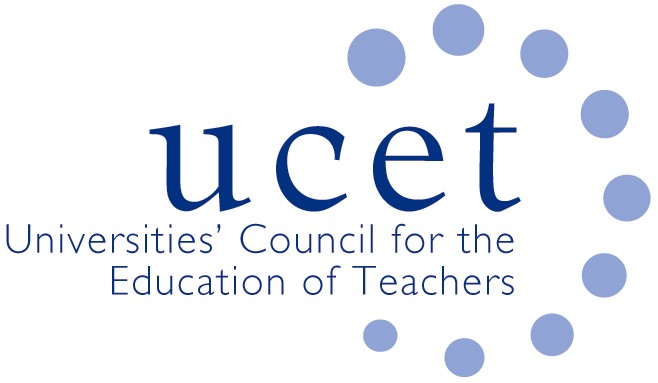 Minutes of the UCET Executive Committee meeting held at 10:00 am. – 12:00 p.m. on 30th April 2019, Mary Sumner House, 24 Tufton Street, London SW1P 3RBAttendance:Pat BlackSean Cavan (Chair)Caroline DalyMax Fincher Julie GreerRachel LofthouseKevin MattinsonJackie MosesMargaret MulhollandTrevor MuttonJames Noble-RogersTanya Ovenden-HopeCat ScuttSimon ThompsonMatt VarleyAlison WinsonApologies:Moyra Boylan; Linda Clarke; Rachael Harding; Linda la Velle; Emma Hollis; Alex Kendall; Karen McGrath; Jim Pugh; Roger Woods; Malcolm Thomas.  Welcome & introductionsMembers introduced themselves to the Executive committee. Cat Scutt noted she would need to leave early.  Declarations of InterestNone. Minutes of the previous meeting & matters arisingThe previous minutes were agreed as accurate. Under matters arising: Under (4): JNR has updated the risk register as requested at the last meeting. Risk RegisterAs above – no changes required.  Executive Director update:JNR provided a summary of recent meetings including visits to BCU, UCB and the Institute of Physics. Intellectual base of teacher education group: updateThere have been two meetings since January, at which a draft of the values and principles that should underpin teacher educations were discussed.  DfE recruitment and retention strategyEarly career framework tender invitations and market warming eventsJNR reported on the warming events held in Manchester and Darlington.There was discussion about the ambiguous nature of the delivery of the ECF, e.g. whether tenders will encompass both curriculum design and delivery or whether they could be bid for separately.  It was noted that the ‘mandatory’ nature of the curriculum materials could reduce flexibility and the scope to tailor the ECF to particular circumstances. The framework also needed to be flexible enough to include M-level elements.Another issue of the ECF pilot is quality and consistency of delivery across the UK. It was agreed that UCET should not tender for ECF contracts, although might in time have a QA role. question raised re impact of the 3 DfE-funded  innovation projects during 18-19  intended to impact on recruitment, suggested DfE asked to feedback on the impact achieved    Other R&R issuesThere will be no big restructuring of the ITE market.A group has been set up to review the ITT content framework with UCET and NASBTT. Professor Sam Twiselton (SHU) will chair the group. SC will be present at the next Trailblazer Group meeting on 20th May. Teacher Workload & UCET companion paperThe paper has been well received. It was agreed that a further paper, provisionally titled ‘professionally acceptable workload’, would be useful, both for UCET members and OfSTED; CD and JG to discuss further. NAHTE have published a video on teacher workload and how the expectations on teachers have changed considerably. Inspection IssuesOfSTED EIF consultation responseItem for information only. UCET have responded. OfSTED ITE questionnaireJNR had declined to recommend that UCET members complete the original questionnaire or forward it to them. A subsequent and improved version was forwarded without comment. Feedback from advisory group meetingJNR reported from the most recent meeting. Subject Knowledge EnhancementThe withdrawal of SKE bursaries, particularly in the subject of Science, e.g. in Physics and Chemistry, is having a negative impact on trainees. UCET need to work with the DfE to emphasize the importance of Science SKE, which is having an impact on both individuals, and institutions. KM to email the EC on to work together to look at the impact of this after trainees qualify and go into the profession.Developments in Scotland, Wales and Northern IrelandJNR and Malcolm Thomas (chair of USCET Wales) met with ESTYN recently. JM attended a workshop in Llandindrod Wells on the Professional Learning Passport. JNR also met with Kevin Palmer from the Welsh Government to discuss new providers concerns about the allocation of ITE places.In Northern Ireland, the first of the 2 research projects has been completed and the DigiSkills for Primary teachers will be completed soon On the 21 May, there is an event being held at Stranmillis University Belfast, which showcases ITE in Northern Ireland, bringing together all HE institutions and government. 2019 UCET ConferenceThe discount for institutions who register 5 or more delegates will continue.There will be a dedicated block for research and international topics.It was suggested that DfE/OfSTED sessions are ring-fenced and that informal networking time is accommodate in to the programme. UCET travel scholarshipTen applications have been received and 3 have been awarded to: Michelle Fuller; Alexia Barrable and John ThornbyUCET elections updateThe election letter for the vice-chair of the Executive Committee was sent out on the 7th May with a deadline for the end of the month. Elections for the Chair and Vice-Chair of the Primary and Early Years Forum will take place soon. There is one co-opted space available on the Executive Committee for next year. Easter NewsletterFor information.Arrangements for the afternoon meetingArrangements were agreed.  A.O.BIt was agreed that UCET could make lifetime achievement awards for outstanding contributions to teacher education and/or education research in the field of teacher education. Date of next meeting: 10:30 am on Tuesday 2nd July (morning only)